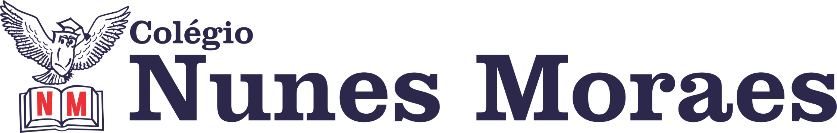 ►1ª AULA: 13h -13:55’   -   MATEMÁTICA  2   –  PROFESSOR FRANCISCO PONTESFRENTE V – AULA 18 – TRIGONOMETRIA XVIII 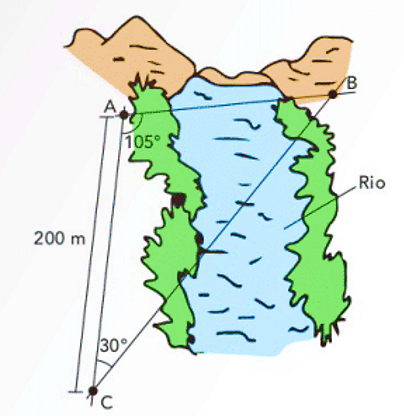 #Lei dos Senos#Lei dos Cossenos#Teorema das áreas#Acompanhar a correção das atividades#Teoria da apostila SAS – p. 73 a 77 (Livro 5)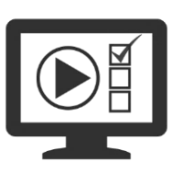 ETAPA 1 – ACESSO ao Google Meet, https://bit.ly/acessomeet.@Videoaula complementar: https://bit.ly/a18trigonometriaXVIIIObservação: Caso você não consiga acessar a aula pelo GoogleMeet, comunique-se com a coordenação. DEPOIS, - ASSISTA à videoaula complementar: https://bit.ly/a18trigonometriaXVIII- LEIA a teoria da apostila SAS – p. 73 a 77 (Livro 5)- FIQUE ATENTO às mensagens que seu professor enviará para o grupo de WhatsApp- REALIZE a etapa 2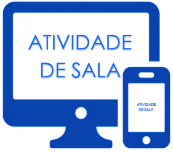 ETAPA 2 – ATIVIDADE DE SALA Resolva as questões: 01 e 04 (atividades para sala), p. 75 e 76*Envie foto das atividades resolvidas para LUIS COORDENADOR. Escreva a matéria, seu nome e seu número em cada página.►2ª AULA: 13:55’-14:50’   - ESPANHOL   – PROFESSORA  JADNA HOLANDA  AULA 20  - VERBOS COMPUESTOS      PASSOS DAS ATIVIDADES:Passo 01 – Envie foto  da atividade:  questões PROPOSTAS cap. 19Passo 02 – Assistir à aula do Cap. 20 (parte 1) Verbos Compuestos pelo link do Google Meet Passo 03 – Acompanhar pelas página 12. Passo 04 – Resolver as  questões 1, 2 e 3 de gramática.*Envie foto das atividades resolvidas para LUIS COORDENADOR. Escreva a matéria, seu nome e seu número em cada página. Atividade de casa:  estudar capítulo 20.►3ª AULA: 14:50’-15:45’  -    INT. TEXTUAL 2  –  PROFESSORA  ALINE LANDIM AULA 18 - MODERNISMO 2ª FASE  -  POESIAAcesse o link para a aula online. Passo 01- Acompanhe a explicação do conteúdo do capítulo através de SLIDES - Carlos Drummond de Andrade e Vinícius de Moraes. Caso você não consiga acessar a aula pelo GoogleMeet, comunique-se com a coordenação.  Estude os slides que serão disponibilizados no grupo de whatsapp.►INTERVALO: 15:45’-16:10’   ►4ª AULA:   16:10’-17:05’ –    QUÍMICA 1  –   PROFESSOR  RENATO DUARTE FRENTE 3 - CAPÍTULO 17 – ENERGIA NUCLEARPasso 1 – Acessar o link do Google Meet para a aula online. Link disponibilizado no momento da aula. Caso você não consiga acessar a aula pelo GoogleMeet, comunique-se com a coordenação.   Assista à videoaula no link abaixo. https://youtu.be/Ah5sKMEGkF4Passo 2 – É muito importante que você faça muitos exercícios do conteúdo aprendido para treinar seus conhecimentos. Desse modo, faça as atividades para sala da página 77.*Envie foto das atividades resolvidas para LUIS COORDENADOR. Escreva a matéria, seu nome e seu número em cada página.Passo 3 – Ao final da aula, enviarei gabarito com a resolução das atividades de sala.Tarefa de casa: Atividades propostas – páginas 77 a 79 – Questões pares.►5ª AULA:   17:05’-18:00’ –  REDAÇÃO   – PROFESSOR  FLADIMIR CASTRO      CAPÍTULO 19 -  TEMAS PARA O ENEM - CULTURAPasso 01 –  Acesse a aula pelo link que será enviado no início da aula. Passo 02 – Acompanhar a aula pelo Meet.Caso você não consiga acessar a aula pelo GoogleMeet, comunique-se com a coordenação.   Assista às videoaulas nos links abaixo.https://www.youtube.com/watch?v=IwNgujjHZoQhttps://www.youtube.com/watch?v=651jw0c51kwPasso 03 – Atividade de sala, realizar uma das quatro questões da página 58.*Envie foto das atividades resolvidas para LUIS COORDENADOR. Escreva a matéria, seu nome e seu número em cada página.► 6ª AULA: 18:00’-18:55 – GEOGRAFIA 1   – PROFESSOR WERBERSON FALCÃOCAPÍTULO 21 -URBANIZAÇÃOPasso 01 – Aula On Line pelo Google Meet. (o link será enviado no início da aula).Caso você não consiga acessar a aula pelo GoogleMeet, comunique-se com a coordenação.   Assista às videoaulas nos links abaixo.https://www.youtube.com/watch?v=16v-cwPoKRc  https://www.youtube.com/watch?v=WWlyDJJHlN4 Passo 02 –Responder às Atividades de Sala do Capítulo 21.*Envie foto das atividades resolvidas para LUIS COORDENADOR. Escreva a matéria, seu nome e seu número em cada página.